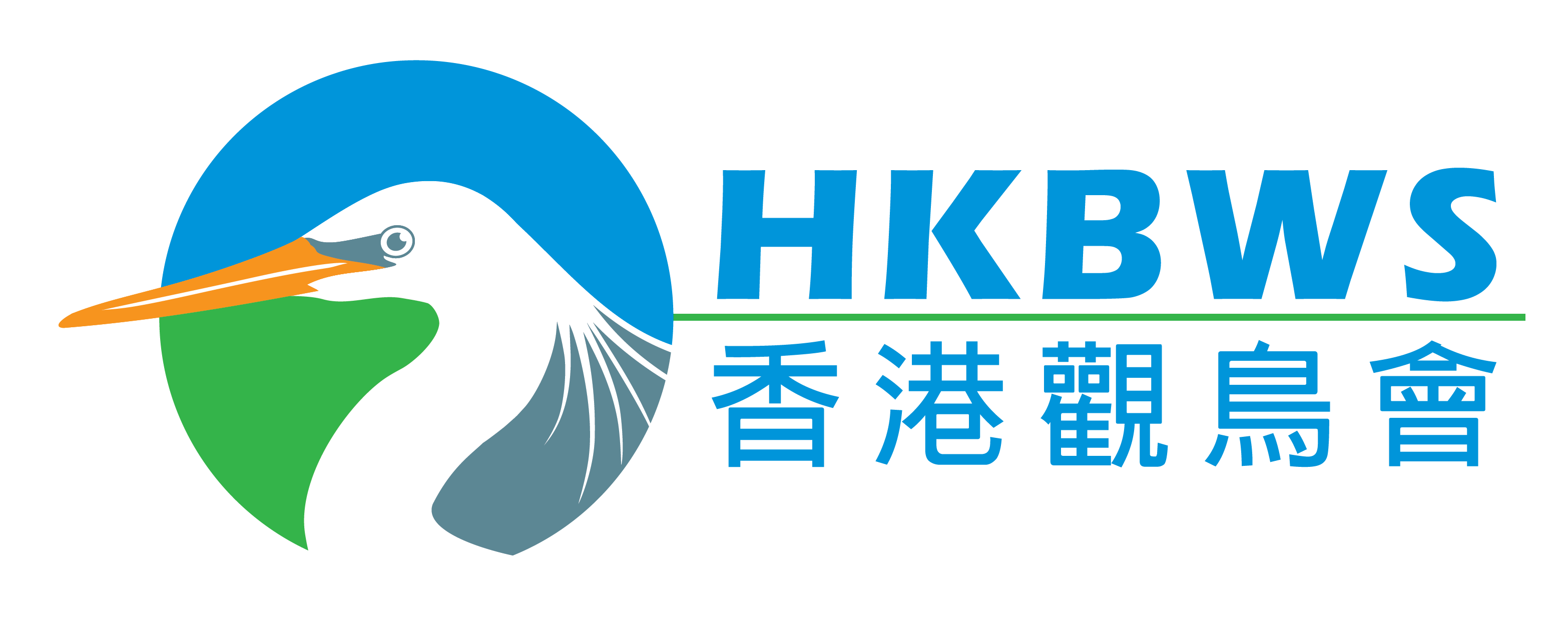 鳥類學堂活動申請表配合STEM教育以培養學生對自然科學的興趣，「鳥類學堂」將培訓學生野生鳥類的知識，讓學生們成為鳥類生物多樣性推廣大使。日期：2019年10月19、26日、11月2、9日（逢星期六，共4天)時間：10:00 – 17:00對象：中一至中五學生名額：共30名學生，先到先得（以隊制參加，每間中學只限兩隊，每隊人數最少2人，最多5人）費用：全免查詢：香港觀鳥會教育組 2377 4387/education@hkbws.org.hk註：
1. 成功申請者，將會於兩星期內以電郵通知傳送申請確認信及家長/監護人同意書。2. 活動詳情及地點會於申請確認信上通知。3. 課程出席率達80%以上，將獲發證書。學校資料本校欲推薦同學參加鳥類學堂計劃，學生資料如下：私隱政策及收集個人資料聲明香港觀鳥會非常尊重個人資料私隱，並承諾根據《個人資料(私隱)條例》各項有關規定，保障個人資料私隱。本會承諾有關  閣下的個人資料，包括姓名、電郵地址、通訊地址、電話及手機號碼，將只用作發放本會訊息，讓  
閣下能了解本會的最新動向，包括本會的通訊、活動、工作、問卷調查及募捐活動等等。本會將會繼續透過  
閣下儲存於本會資料庫的聯絡資料與您聯絡。本會將會按照《個人資料(私隱)條例》妥善處理及儲存您的個人資料。
倘若  閣下希望停止接收以上資訊，請以書面(信封註明「私隱保護」)、電郵或傳真通知本會。□ 本人已閱讀刊載於的使用個人資料聲明及同意香港觀鳥會使用本人以上個人資料作日後推廣各類活動之用。學校蓋印：______________________________          日期(日/月/年)：____________________________請將填妥之申請表格傳真(2314 3687)或電郵(education@hkbws.org.hk)至本會。查詢︰香港觀鳥會(教育組) 電話2377 4387活動內容活動內容課程篇鳥類生物多樣性認識瀕危鳥類鳥類辨認技巧香港自然生態及保育現況考察篇九龍公園香港濕地公園上水塱原濕地大埔滘自然護理區學校名稱：學校地址：聯絡人姓名：聯絡人職銜：學校電話：手提電話：傳    真：電      郵：1姓名：年級：電話：電郵：觀鳥經驗:有/無 (如有: ______________年)有/無 (如有: ______________年)有/無 (如有: ______________年)有/無 (如有: ______________年)2姓名：年級：電話：電郵：觀鳥經驗:有/無 (如有: ______________年)有/無 (如有: ______________年)有/無 (如有: ______________年)有/無 (如有: ______________年)3姓名：年級：電話：電郵：觀鳥經驗:有/無 (如有: ______________年)有/無 (如有: ______________年)有/無 (如有: ______________年)4姓名：年級：電話：電郵：觀鳥經驗:有/無 (如有: ______________年)有/無 (如有: ______________年)有/無 (如有: ______________年)5姓名：年級：電話：電郵：觀鳥經驗:有/無 (如有: ______________年)有/無 (如有: ______________年)有/無 (如有: ______________年)